Analýza vplyvov na rozpočet verejnej správy,na zamestnanosť vo verejnej správe a financovanie návrhu2.1 Zhrnutie vplyvov na rozpočet verejnej správy v návrhuTabuľka č. 1 *Z dôvodu nízkeho počtu dotknutých osôb v ostatných  útvaroch sociálneho zabezpečenia, v prípade ktorých sa počet dotknutých osôb odhaduje na úrovni cca 10 osôb,  neboli tieto výdavky v analýze vplyvov na rozpočet verejnej správy kvantifikované, nakoľko ich celkový finančný vplyv na verejné financie je zanedbateľný.2.1.1. Financovanie návrhu - Návrh na riešenie úbytku príjmov alebo zvýšených výdavkov podľa § 33 ods. 1 zákona č. 523/2004 Z. z. o rozpočtových pravidlách verejnej správy:Zvýšené výdavky na výplatu starobných dôchodkov dotknutej skupiny poberateľov budú finančne kryté v rámci návrhu rozpočtu Sociálnej poisťovne na rok 2018 a rozpočtový výhľad na roky 2019 a 2020.2.2. Popis a charakteristika návrhuNávrh nového výpočtu sumy starobného dôchodku, ktorá bola určená podľa predpisov účinných pred 1. januárom 2004 pre určený okruh poberateľov.2.2.1. Popis návrhu: Predmetom vládneho návrhu zákona je ustanovenie podmienok nového výpočtu sumy starobného dôchodku, ktorá bola určená podľa predpisov účinných pred 1. januárom 2004 pre určený okruh poberateľov. Ide o osoby, ktoré dosahovali v období pred dovŕšením dôchodkového veku nadpriemerné príjmy a ktorých suma starobného dôchodku by bola vyššia, ak by bola vypočítaná podľa zákona o sociálnom poistení k 1. januáru 2004 na základe rovnakých zásluh, ktoré získali v dôchodkovom systéme. 2.2.2. Charakteristika návrhu: x    zmena sadzby       zmena v nároku       nová služba alebo nariadenie (alebo ich zrušenie)       kombinovaný návrh       iné 2.2.3. Predpoklady vývoja objemu aktivít:Výdavky súvisiace s implementáciou navrhovaných zmien budú finančne kryté v rámci správneho fondu Sociálnej poisťovne. Tabuľka č. 2 2.2.4. Výpočty vplyvov na verejné financie2.2.4.1 Kvantifikácia príjmovPredmetný vládny návrh zákona, ktorým sa dopĺňa zákon č. 461/2003 Z. z. o sociálnom poistení v znení neskorších predpisov nemá vplyv na príjmy Sociálnej poisťovne (nezvyšuje ich, ale ani ich neznižuje).Tabuľka č. 32.2.4.2 Kvantifikácia výdavkovPri kvantifikácií vládneho návrhu zákona, ktorým sú ustanovené nové podmienky výpočtu starobného dôchodku, ktorého suma bola určená podľa predpisov účinných pred 1. januárom 2004, sa ako základný parameter na určenie vybraného okruhu poberateľov použila hodnota upraveného priemerného mesačného zárobku. To znamená, že nové podmienky určenia výpočtu starobného dôchodku sa budú týkať len poberateľov starobného dôchodku, ktorých starobný dôchodok bol priznaný pred 1. októbrom 1988 z priemerného mesačného zárobku upraveného podľa predpisov účinných do 30. septembra  1988 v sume najmenej 2 333 Sk a poberateľov starobného dôchodku, ktorých starobný dôchodok bol priznaný v roku: 1988 z priemerného mesačného zárobku podľa predpisu účinného do 31. decembra 2003 v sume najmenej 3 667 Sk,1989 z priemerného mesačného zárobku podľa predpisu účinného do 31. decembra 2003 v sume najmenej 3 667 Sk,    1990 z priemerného mesačného zárobku podľa predpisu účinného do 31. decembra 2003 v sume najmenej 3 675 Sk,    1991 z priemerného mesačného zárobku podľa predpisu účinného do 31. decembra 2003 v sume najmenej 3 689 Sk,    1992 z priemerného mesačného zárobku podľa predpisu účinného do 31. decembra 2003 v sume najmenej 2 900 Sk,    1993 z priemerného mesačného zárobku podľa predpisu účinného do 31. decembra 2003 v sume najmenej 2 934 Sk,    1994 z priemerného mesačného zárobku podľa predpisu účinného do 31. decembra 2003 v sume najmenej 3 134 Sk,    1995 z priemerného mesačného zárobku podľa predpisu účinného do 31. decembra 2003 v sume najmenej 3 334 Sk,    1996 z priemerného mesačného zárobku podľa predpisu účinného do 31. decembra 2003 v sume najmenej 3 667 Sk,    1997 z priemerného mesačného zárobku podľa predpisu účinného do 31. decembra 2003 v sume najmenej 3 767 Sk,    1998 z priemerného mesačného zárobku podľa predpisu účinného do 31. decembra 2003 v sume najmenej 3 867 Sk,    1999 z priemerného mesačného zárobku podľa predpisu účinného do 31. decembra 2003 v sume najmenej 3 967 Sk,     2000 z priemerného mesačného zárobku podľa § 293k ods. 3 a 4 v sume najmenej 4 067 Sk,    2001 z priemerného mesačného zárobku podľa § 293k ods. 3 a 4 v sume najmenej 4 167 Sk,    2002 z priemerného mesačného zárobku podľa § 293k ods. 3 a 4 v sume najmenej 4 267 Sk,    2003 z priemerného mesačného zárobku podľa § 293k ods. 3 a 4 v sume najmenej 4 337 Sk. 	Počet dotknutých osôb, ktorých starobné dôchodky boli priznané podľa predpisov účinných pred 1. októbrom 1988 sa v roku 2018 odhaduje na úrovni  cca 12 900, v roku 2019 na úrovni cca 10 500 a v roku 2020 na úrovni cca 8 400. Výdavky na starobné dôchodky, ktoré boli priznané podľa predpisov účinných pred 1. októbrom 1988 sa predpokladajú vo výške cca 3 615 tis. eura v roku 2018, cca 2 960 tis. eura v roku 2019 a cca 2 363 tis. eura v roku 2020.	Počet dotknutých osôb, ktorých starobné dôchodky boli priznané podľa predpisov účinných v období od 1. októbra 1988 do 31. decembra 2003 sa v roku 2018 odhaduje na úrovni cca 88 400, v roku 2019 na úrovni cca 83 500 a v roku 2020 na úrovni cca 78 500. Výdavky na starobné dôchodky, ktoré boli priznané v období od 1. októbra 1988 do 31. decembra 2003  sa predpokladajú vo výške cca 46 557 tis. eura v roku 2018, cca 44 483 tis. eura v roku 2019 a cca 42 442 tis. eura v roku 2020.Celkové výdavky Sociálnej poisťovne sa predpokladajú vplyvom určenia nového výpočtu starobného dôchodku u vybraného okruhu poberateľov v porovnaní so súčasným právnym stavom vyššie v roku 2018 o 50 173 tis. eura, v roku 2019 o 47 443 tis. eura a v roku 2020 o 44 805 tis. eura. Pri kvantifikácií výdavkov sme uvažovali s postupným prirodzeným úbytkom dotknutých osôb podľa posledných úmrtnostných tabuliek zverejnených Štatistickým úradom SR v roku 2016. Celkové výdavky návrhu zákona v dlhodobom horizonte popisuje Graf 1.Graf 1: 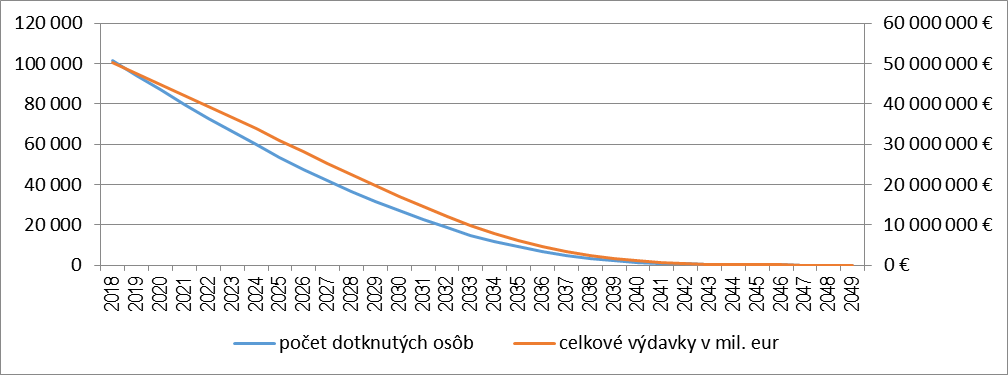 Tabuľka č. 4                 Tabuľka č. 5Vplyvy na rozpočet verejnej správyVplyv na rozpočet verejnej správy v eurách (cash = ESA2010)Vplyv na rozpočet verejnej správy v eurách (cash = ESA2010)Vplyv na rozpočet verejnej správy v eurách (cash = ESA2010)Vplyv na rozpočet verejnej správy v eurách (cash = ESA2010)Vplyvy na rozpočet verejnej správy2017201820192020Príjmy verejnej správy celkom0000v tom: za každý subjekt verejnej správy zvlášť0000z toho:  - vplyv na ŠR0000Rozpočtové prostriedky0000EÚ zdroje0000- vplyv na obce0000- vplyv na vyššie územné celky0000- vplyv na Sociálnu poisťovňu0000- vplyv na útvary sociálneho zabezpečenia0000Výdavky verejnej správy celkom050 172 57847 443 18444 805 532v tom: za každý subjekt verejnej správy / program zvlášť0000z toho: - vplyv na ŠR 0000Rozpočtové prostriedky0000    EÚ zdroje0000    spolufinancovanie0000- vplyv na obce0000- vplyv na vyššie územné celky0000- vplyv na Sociálnu poisťovňu050 172 57847 443 18444 805 532- vplyv na ostatné útvary sociálneho zabezpečenia*0000Vplyv na počet zamestnancov 0000- vplyv na ŠR0000- vplyv na obce0000- vplyv na vyššie územné celky0000- vplyv na ostatné subjekty verejnej správy0000Vplyv na mzdové výdavky0000- vplyv na ŠR0000- vplyv na obce0000- vplyv na vyššie územné celky0000- vplyv na ostatné subjekty verejnej správy0000Financovanie zabezpečené v rozpočte050 172 57847 443 18444 805 532z toho vplyv na Sociálnu poisťovňu050 172 57847 443 18444 805 532financovanie zabezpečené v rozpočte Sociálnej poisťovne050 172 57847 443 18444 805 532Iné ako rozpočtové zdroje0000Rozpočtovo nekrytý vplyv / úspora0000Objem aktivítOdhadované objemyOdhadované objemyOdhadované objemyOdhadované objemyObjem aktivít2017201820192020Indikátor ABCIndikátor KLMIndikátor XYZPríjmy (v eurách)Vplyv na rozpočet verejnej správyVplyv na rozpočet verejnej správyVplyv na rozpočet verejnej správyVplyv na rozpočet verejnej správypoznámkaPríjmy (v eurách)2017201820192020poznámkaDaňové príjmy (100)0000Nedaňové príjmy (200)0000Granty a transfery (300)0000Príjmy z transakcií s finančnými aktívami a finančnými pasívami (400) 0 0 0 0Prijaté úvery, pôžičky a návratné finančné výpomoci (500) 00  0 0Dopad na príjmy verejnej správy celkom0000Výdavky Sociálnej poisťovne (v eurách)Vplyv na rozpočet verejnej správy (cash= ESA2010)Vplyv na rozpočet verejnej správy (cash= ESA2010)Vplyv na rozpočet verejnej správy (cash= ESA2010)Vplyv na rozpočet verejnej správy (cash= ESA2010)poznámkaVýdavky Sociálnej poisťovne (v eurách)2017201820192020poznámkaBežné výdavky (600)050 172 57847 443 18444 805 532  Mzdy, platy, služobné príjmy a ostatné osobné vyrovnania (610)0000  Poistné a príspevok do poisťovní (620)0000  Tovary a služby (630)0000  Bežné transfery (640)050 172 57847 443 18444 805 532  Splácanie úrokov a ostatné platby súvisiace s  úverom, pôžičkou, návratnou finančnou výpomocou a finančným prenájmom (650)0000Transfery jednotlivcom a neziskovým právnickým osobám (642)050 172 57847 443 18444 805 532Kapitálové výdavky (700)0000  Obstarávanie kapitálových aktív (710)0000  Kapitálové transfery (720)0000Výdavky z transakcií s finančnými aktívami a finančnými pasívami (800) 0 00 0 Dopad na výdavky verejnej správy celkom050 172 57847 443 18444 805 532ZamestnanosťVplyv na rozpočet verejnej správyVplyv na rozpočet verejnej správyVplyv na rozpočet verejnej správyVplyv na rozpočet verejnej správypoznámkaZamestnanosť2017201820192020poznámkaPočet zamestnancov celkom0000   z toho vplyv na ŠR0000Priemerný mzdový výdavok (v eurách)0000   z toho vplyv na ŠR 0 0 0 0Osobné výdavky celkom (v eurách)0000Mzdy, platy, služobné príjmy a ostatné osobné vyrovnania (610)0000   z toho vplyv na ŠR0000Poistné a príspevok do poisťovní (620)0000   z toho vplyv na ŠR0000